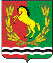 РОССИЙСКАЯ ФЕДЕРАЦИЯСОВЕТ ДЕПУТАТОВМУНИЦИПАЛЬНОГО ОБРАЗОВАНИЯ ЧКАЛОВСКИЙ СЕЛЬСОВЕТ АСЕКЕЕВСКОГО РАЙОНА ОРЕНБУРГСКОЙ ОБЛАСТИтретьего созываРЕШЕНИЕ28.12.2018                                               п. Чкаловский                                                    №149                                                                О рассмотрении Представления прокуратуры Асекеевского района «Об устранении нарушений законодательства в сфере защиты прав субъектов предпринимательской деятельности» 	 Рассмотрев Представление   прокуратуры Асекеевского района № 7-2-2018 от 30.11.2018 года«Об устранении нарушений законодательства в сфере защиты прав субъектов предпринимательской деятельности»,  руководствуясь ст. 22 Устава муниципального образования Чкаловский сельсовет, Совет депутатов решил:	  1. Объявить замечание  и.о. главы администрации муниципального образования Чкаловский сельсовет Адаменко Елене Владимировне за  допущенные нарушения   – неисполнение  требования законодательства в сфере защиты прав субъектов предпринимательской деятельности.            2. Поручить и.о.главы администрации муниципального образования Чкаловский сельсовет Адаменко Елене Владимировне  устранить допущенные нарушения законодательства.           3. Настоящее решение вступает в силу со дня принятия.Заместитель председателя                                                             Л.Н.БалашоваСовета депутатов                                                                                               И.о.главы администрации                                                             Е.В. Адаменко